INDICAÇÃO Nº 692/10“Limpeza, remoção de entulho e construção de calçada em área pública localizada na Rua Mombuca, defronte ao nº 917, no bairro Jardim das Laranjeiras”.INDICA ao Senhor Prefeito Municipal, na forma regimental, determinar ao setor competente que tome providências quanto à limpeza, remoção de entulho e construção de calçada em área pública localizada na Rua Mombuca, defronte ao nº 917, no bairro Jardim das Laranjeiras.Justificativa:Munícipes procuraram este vereador cobrando providências no sentido de proceder à limpeza, remoção de entulho e construção de calçada na área acima mencionada, pois há muito mato e acúmulo de lixo, já que os moradores chegaram até a capturar cobras, e o local pode se tornar um criadouro de insetos e animais peçonhentos (escorpiões, ratos e baratas) e do Aedes aegypti (mosquito do dengue). (Segue fotos em anexo)Plenário “Dr. Tancredo Neves”, em 23 de fevereiro de 2010.ANÍZIO TAVARES-Presidente-(Fls. 02 – Limpeza, remoção de entulho e construção de calçada na Rua Mombuca, defronte ao nº 917, no bairro Cidade Nova)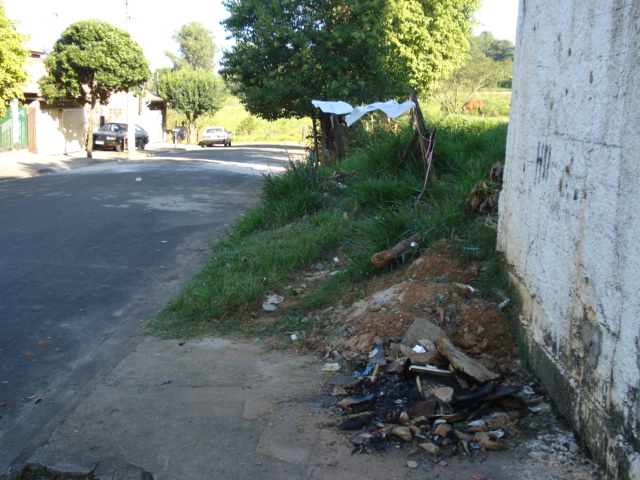 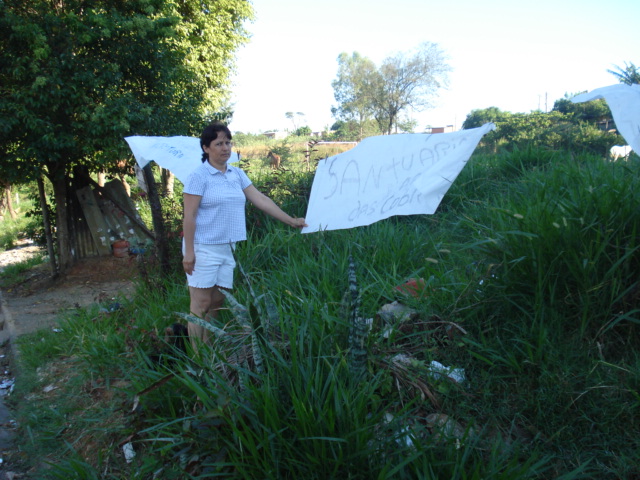 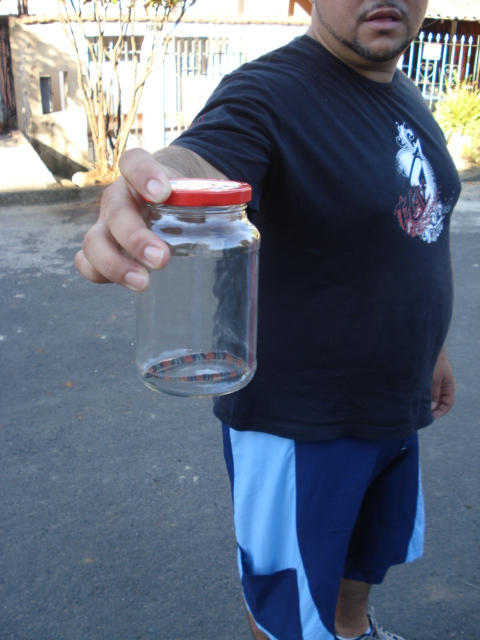 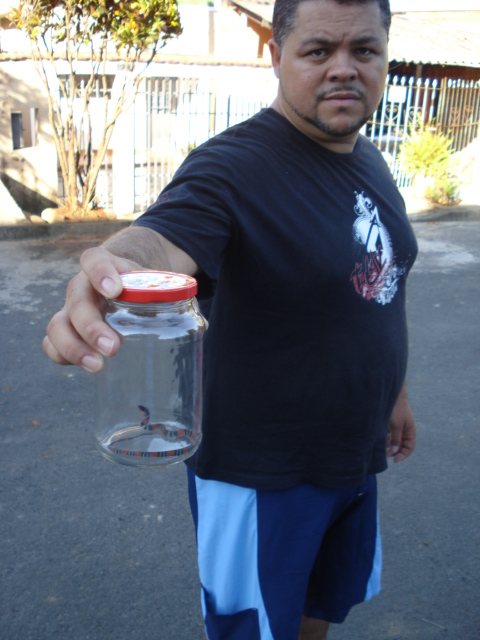 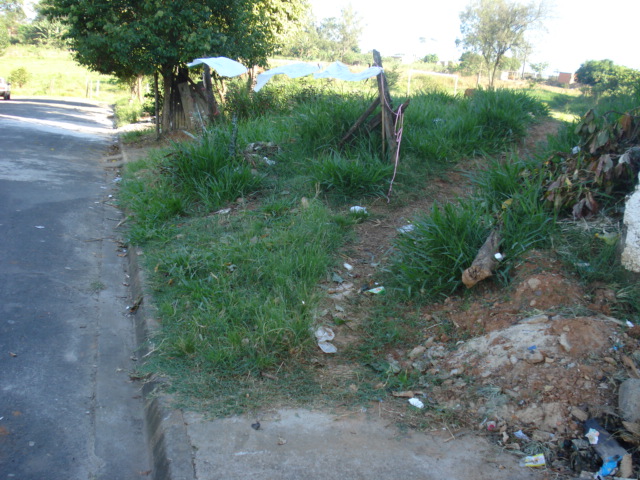 